IE LA SALLE DE CAMPOAMOR.TALLER DE DESARROLLO DE COMPETENCIAS PARA ESTUDIANTES, TRABAJO EN CASA. GESTIÓN ACADÉMICO PEDAGÓGICA. No. 3 PERIODO: 2 AÑO: 2020AREA HUMANIDADES – LENGUA CASTELLANA                                                                    GRADO:   9      ÁREAS TRANSVERSALES: ciencias sociales – competencias ciudadanas – ética y valores – convivencia -  ciencias naturales – filosofía   							      Elabora: Martha Castillo TIEMPO: 2 HORAS DE CLASE COMPETENCIA: Interpreta diferentes tipos de textos.                              Sustenta opiniones sobre diversas temáticas.                              Respeta las opiniones de otros. COPIAR EN EL CUADERNO: TEMA, PROPÓSITO, TÍTULO DE LAS ACTIVIDADES Y SEGUIR LAS INDICACIONESTEMA: COMPRENSIÓN DE DIFERENTES TIPOS DE TEXTOSPROPÓSITO: Comprensión de las características y diferencias de las distintas tipologías textuales a partir de su análisis y comparación.  Actividad de Introducción  (individual) Observar el video: https://www.youtube.com/watch?v=kxC5A1CZtC0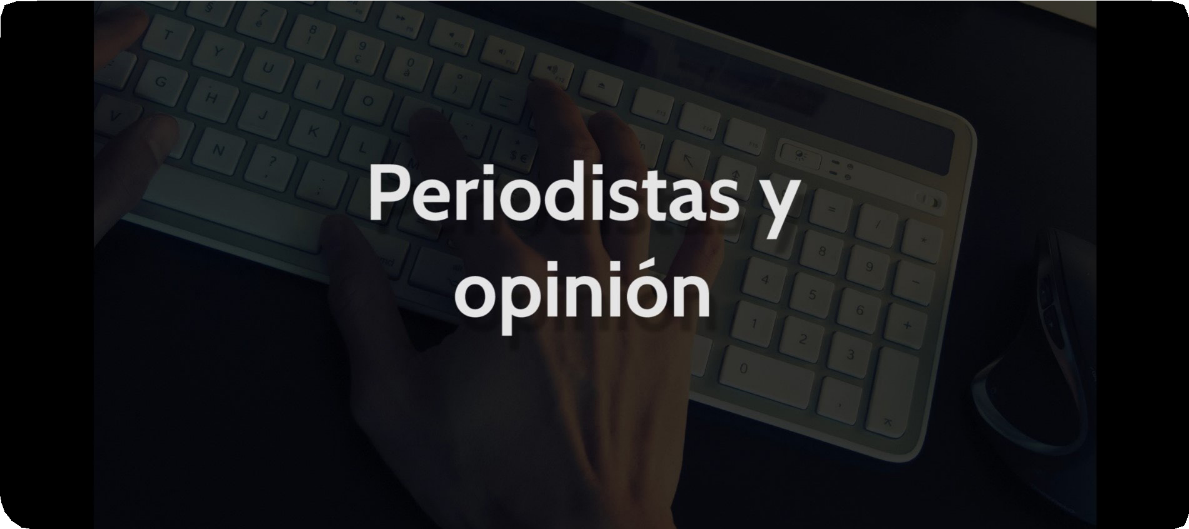 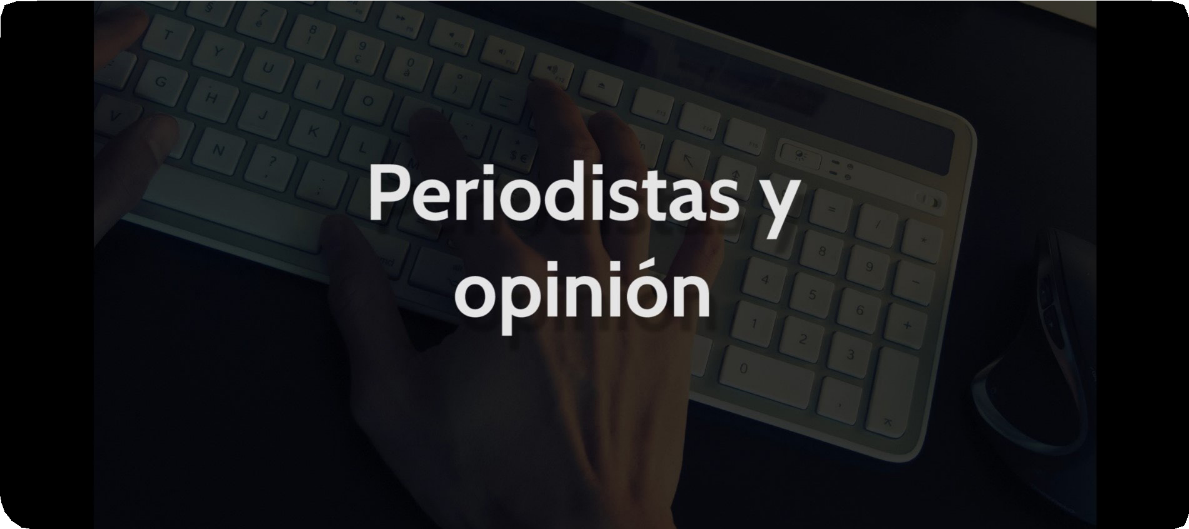 Figura 1. Periodistas y opiniónCon base el video introductorio, construye en tu cuaderno tu propia definición de “libertad de expresión” o “libertad de opinión”:Actividad 1 (individual)Lee la siguiente información sobre la Libertad de opiniónLibertad de opinión en la prensa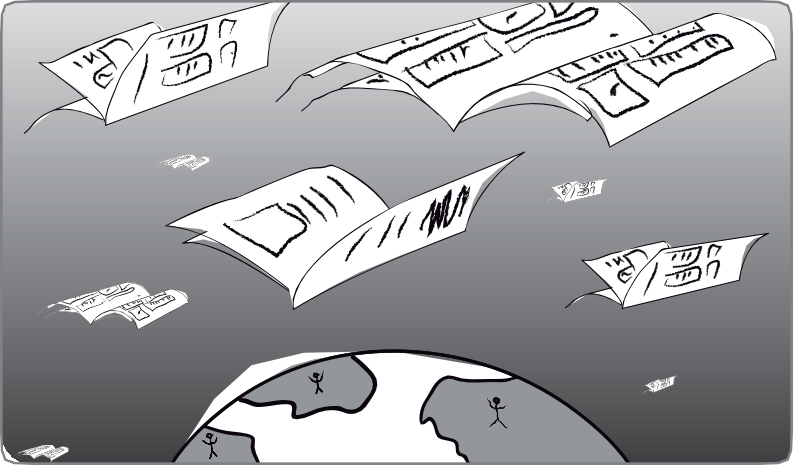 Los periódicos son publicaciones diarias, que además de noticias, anuncios oficiales o publicitarios, presentan críticas y opiniones de periodistas y lectores en torno a temas actuales. Los espacios destinados a presentar estas opiniones y críticas son denominados Columnas de opinión; y en Colombia, la gran mayoría de las columnas de opinión giran en torno al mundo de la política, aunque también algunas hablan sobre temas culturales del país.Sin embargo, en los últimos años se ha generado un debate acerca de la importancia y necesidad de la libre expresión en los diferentes medios de comunicación, debido a numerosos eventos de discriminación y censura que han impedido el pleno uso de este derecho.Retoma el video de la actividad introductoria donde se presentan dos destacados periodistas colombianos hablando sobre la libertad de opinión. Escucha atentamente sus argumentos y escribe en tu cuaderno las ideas que consideres más importantes.Responde a la pregunta desarrollada en el video. Escribe tu opinión, teniendo en cuenta los argumentos presentados por los periodistas. (en tu cuaderno). ¿Cuáles son los límites y consecuencias de la libertad de expresión?Actividad 2 Lee la siguiente columna de opinión. Luego, resuelve las preguntas propuestas y envía la solución. Crítico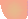 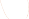 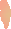 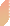 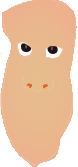 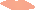 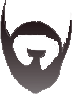 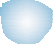 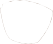 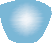 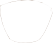 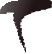 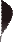 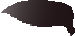 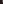 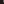 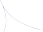 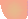 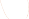 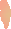 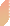 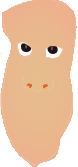 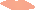 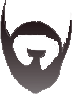 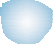 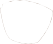 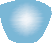 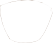 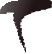 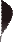 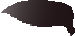 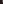 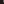 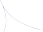 John CárdenasEL 15 DE ABRIL DE 2015TELEVISIÓNTal cual¿Ustedes han visto las propagandas de la ANTV (Autoridad Nacional de Televisión)?¿Usted conoce y simpatiza con TalCual, el protagonista de El boletín del consumidor?Para comenzar quiero explicar la diferencia entre propaganda y comercial. Propaganda se refiere a campañas que promueven o invitan a conductas convenientes para el individuo y la sociedad. Comercial tiene como intención per- suadir al televidente a comprar el producto que promueve.De comerciales estamos repletos, y más en los horarios prime time, y hasta en los noticieros, no tendría por qué pasar, pero pasa y pasará.Por la plata baila...Es de reconocer que hay comerciales benéficos, por ejemplo, promover el uso del dentífrico y que desde la infancia se adquiera esa costumbre, que las mujeres no se avergüencen de sus cambios hormonales y que los hombres sean conscientes de ello. Pero es exagerado el tiempo de los comerciales vendiéndote felicidades.De propagandas sí que hay menos y con menor frecuencia. Tendrían que ser más las campañas que nos inviten a una vida más real, esa que enfrentamos cuando apagamos la tele y salimos a la calle.Las de la ANTV son geniales y se ven tan poco. ¿La razón? Es una pregunta para TalCual, él si debe saber por qué salen tan poco.Quisiera que Tal Cual, de El boletín del consumidor saliera más seguido, nos explicara más cosas, nos tradujera vainas y nos entretuviera con su estilo y voz, que es del señor Francisco Hernández, más conocido como Pachoache, que también es su guionista y creador gráfico.TalCual es como yo, como usted, ciudadanos que nos preguntamos vainas porque nos damos cuenta de que algo no funciona como debiera o porque desconocemos como es que funciona. Tan sencillo, tan pedagógico, entrete- nido y necesario.Tal Cual es de esos personajes inolvidables, serviciales que uno los va a querer siempre. Las campañas de TalCual te plantean vainas de verdad, reales y te invitan a que seas responsable con tu vida y con los demás.Si tiene inquietudes que considere Talcual le pueda resolver: http://twitter.com/TalCualOficial. (Cárdenas, 2015)De acuerdo con la columna anterior responde las siguientes preguntas.Según el columnista ¿Cuál es la diferencia entre propaganda y comercial?De acuerdo a los ejemplos presentados por el autor, define qué son comerciales benéficos.¿Qué tipo de propagandas defiende el autor de la columna?, ¿por qué?Explica por qué el texto anterior es una columna de opiniónEscribe tu opinión acerca de TalCual, personaje del boletín del consumidorEscribe brevemente cuál es el tema, la intención, el estilo y los argumentos del texto anterior en la siguiente tabla:EVALUACIÓN:Enviar solución de la actividad 2 en documento de Word con portada según norma APA hasta el día 12 junio. Solo un integrante de cada grupo envía. Resolver prueba de comprensión lectora que será publicada en edmodo el día 12 junio.  Actividad 3 Lectura “El mundo de afuera” Terminar la lectura del libro: capítulos 41 al 46  y elaborar diarios en el cuaderno de LeerTeMás, según las indicaciones ya establecidas: FECHA, CAPÍTULO, PÁGS, RESUMEN, GLOSARIO. Prepararse para trabajo final que se asignara el 19 de junio.  Nota: No se deben enviar evidencias.Tema Intención Estilo y lenguajeArgumentos que sustentan la tesis